ФЕДЕРАЛЬНОЕ АГЕНТСТВО ЖЕЛЕЗНОДОРОЖНОГО ТРАНСПОРТАФедеральное государственное бюджетное образовательное учреждение высшего образования «Петербургский государственный университет путей сообщения Императора  Александра I»(ФГБОУ ВО ПГУПС)Кафедра «Техносферная и экологическая безопасность»ПРОГРАММАпроизводственной практикиБ2.В.1 «ТЕХНОЛОГИЧЕСКАЯ (ПРОЕКТНО-ТЕХНОЛОГИЧЕСКАЯ) ПРАКТИКА»для направления20.04.01 «Техносферная безопасность» По магистерской программе «Инженерная защита окружающей среды» Форма обучения – очнаяСанкт-Петербург2023ЛИСТ СОГЛАСОВАНИЙ Программа рассмотрена и утверждена на заседании кафедры «Техносферная и экологическая безопасность»Протокол № 7  от «06» марта 2023 г. 1. Вид практики, способы и формы ее проведенияПрограмма практики «Технологическая (проектно-технологическая) практика» (Б2.П.В.1) составлена в соответствии с требованиями федерального государственного образовательного стандарта высшего образования по направлению подготовки 20.04.01 «Техносферная безопасность» (далее – ФГОС ВО), утвержденного «20» мая 2020 г., приказ Минобрнауки России № 678, с учетом профессионального стандарта "Специалист по экологической безопасности (в промышленности)", утвержденный приказом Министерства труда и социальной защиты РФ от 07 сентября 2020 г. N 569н (зарегистрирован в Министерством юстиции Российской Федерации 25 сентября 2020 г., регистрационный № 60033). Вид практики – производственная.Тип практики – практика по получению профессиональных умений и опыта профессиональной деятельности.Способ проведения практики – стационарная/выезднаяПрактика проводится дискретно по видам практик.Практическая подготовка может быть организована как непосредственно в  Университете, так и в профильных организациях, руководствующихся в своей деятельности профессиональным стандартом «Специалист по экологической безопасности (в промышленности)», утвержденный приказом Министерства труда и социальной защиты РФ от 07 сентября 2020 г. N 569н (зарегистрирован в Министерством юстиции Российской Федерации 25 сентября 2020 г., регистрационный № 60033). 2. Перечень планируемых результатов практической подготовки при прохождении практики, соотнесенных с планируемыми результатами освоения основной профессиональной образовательной программыПроведение практики направлено на практическую подготовку обучающегося к будущей профессиональной деятельности. Практическая подготовка осуществляется путем непосредственного выполнения обучающимися определенных видов работ, связанных с будущей профессиональной деятельностью и направленных на формирование, закрепление, развитие практических навыков и компетенции (части компетенций) по профилю образовательной программы. Сформированность компетенций (части компетенции) оценивается с помощью индикаторов достижения компетенций.3. Место практики в структуре основной профессиональной образовательной программыПрактика «Технологическая (проектно-технологическая) практика» (Б2.П.В.1) относится к части, формируемой участниками образовательных отношений Блока 2 «Практика» и является обязательной.4. Объем практики и ее продолжительностьПрактика проводится концентрировано.Примечания: «Форма контроля знаний» – зачет (З, 4 час.)5. Содержание практики Требования к содержанию практики, примерная тематика индивидуальных заданий представлены в Методических указаниях по прохождению практики.6. Формы отчетностиПо итогам практики обучающимся составляется отчет с учетом требований индивидуального задания, выданного руководителем практики от Университета.Структура отчета по практике, требования к оформлению и процедуре защиты приведены в Методических указаниях по прохождению практики.7. Оценочные материалы для проведения промежуточной аттестации обучающихся по практикеОценочные материалы по практике являются неотъемлемой частью программы практики и представлены отдельным документом, рассмотренным на заседании кафедры и утвержденным заведующим кафедрой.8. Описание материально-технического и учебно-методического обеспечения, необходимого для реализации образовательной программы по практике8.1.	Материально-техническая база, необходимая для проведения практики, определяется в соответствии с индивидуальным заданием, с рабочим местом и видами работ, выполняемыми обучающимися в организации.Для проведения текущего контроля и промежуточной аттестации по практике Университет имеет помещения, которые представляют собой учебные аудитории, укомплектованные специализированной учебной мебелью и оснащенные оборудованием и техническими средствами обучения, служащими для представления учебной информации большой аудитории: настенным экраном (стационарным или переносным), маркерной доской и (или) меловой доской, мультимедийным проектором (стационарным или переносным). Все помещения соответствуют действующим санитарным и противопожарным нормам и правилам.Помещения для самостоятельной работы обучающихся оснащены компьютерной техникой с возможностью подключения к сети «Интернет» и обеспечением доступа в электронную информационно-образовательную среду университета.8.2.	Университет обеспечен необходимым комплектом лицензионного и свободно распространяемого программного обеспечения, в том числе отечественного производства:- MS Office;- Операционная система Windows;- Антивирус Касперский;- Программная система для обнаружения текстовых заимствований в учебных и научных работах «Антиплагиат.ВУЗ».8.4.	Обучающимся обеспечен доступ (удаленный доступ) к современным профессиональным базам данных:- Электронно-библиотечная система издательства «Лань». [Электронный ресурс]. – URL: https://e.lanbook.com/ — Режим доступа: для авториз. пользователей;- Электронно-библиотечная система ibooks.ru («Айбукс»). – URL: https:// ibooks.ru / — Режим доступа: для авториз. пользователей;- Электронная библиотека ЮРАЙТ. – URL: https://biblio-online.ru/ — Режим доступа: для авториз. пользователей;- Единое окно доступа к образовательным ресурсам - каталог образовательных интернет-ресурсов и полнотекстовой электронной учебно-методической библиотеке для общего и профессионального образования». – URL: http://window.edu.ru/ — Режим доступа: свободный.- Словари и энциклопедии. – URL: http://academic.ru/ — Режим доступа: свободный.- Научная электронная библиотека "КиберЛенинка" - это научная электронная библиотека, построенная на парадигме открытой науки (Open Science), основными задачами которой является популяризация науки и научной деятельности, общественный контроль качества научных публикаций, развитие междисциплинарных исследований, современного института научной рецензии и повышение цитируемости российской науки. – URL: http://cyberleninka.ru/ — Режим доступа: свободный.8.5.	Обучающимся обеспечен доступ (удаленный доступ) к информационным справочным системам:- Национальный Открытый Университет "ИНТУИТ". Бесплатное образование. [Электронный ресурс]. – URL: https://intuit.ru/ — Режим доступа: свободный.- Справочно-правовая система «КонсультантПлюс» (некоммерческая версия, свободный доступ в Интернете (WWW.Consultant.ru);- Интернет-версия системы «Гарант» (https://WWW.garant.ru);- Электронный фонд правовой и нормативно-технической документации ТехЭксперт (консорциум «Кодекс») - WWW.docs.cntd.ru.8.6.	Перечень печатных изданий, используемых в образовательном процессе:Юферева Л. М.  Система органов государственного управления в области охраны окружающей среды в Российской Федерации : учеб. пособие, Ч. 1 / Л. М. Юферева, Е. А. Шилова. -СПб.: ПГУПС, 2010. -25 с.Юферева Л. М.  Система органов государственного управления в области охраны окружающей среды в Российской Федерации : учеб. пособие, Ч. 2 / Л. М. Юферева, Е. А. Шилова. -СПб.: ПГУПС, 2010. -46 с.Лисина, Н. Л. Экологическое право учебное пособие: учебное пособие / Н. Л. Лисина. — Кемерово : КемГУ, 2015. — 266 с. — ISBN 978-5-8353-1859-9. — Текст : электронный // Лань : электронно-библиотечная система. — URL: https://e.lanbook.com/book/80055 (дата обращения: 06.02.2022). — Режим доступа: для авториз. пользователей.Экологическая безопасность : учебно-методическое пособие / составители С. А. Масленникова, М. А. Иванова. — пос. Караваево : КГСХА, 2020. — 96 с. — Текст : электронный // Лань : электронно-библиотечная система. — URL: https://e.lanbook.com/book/171651 (дата обращения: 06.02.2022). — Режим доступа: для авториз. пользователей.Экологическая безопасность : учебно-методическое пособие / составители С. А. Масленникова, С. Н. Румянцев. — пос. Караваево : КГСХА, 2017. — 63 с. — Текст : электронный // Лань : электронно-библиотечная система. — URL: https://e.lanbook.com/book/133705 (дата обращения: 06.02.2022). — Режим доступа: для авториз. пользователей.Дмитренко, В. П. Экологическая безопасность в техносфере: учебное пособие / В. П. Дмитренко, Е. В. Сотникова, Д. А. Кривошеин. — Санкт-Петербург: Лань, 2021. — 524 с. — ISBN 978-5-8114-2099-5. — Текст : электронный // Лань : электронно-библиотечная система. — URL: https://e.lanbook.com/book/168948 (дата обращения: 06.02.2022). — Режим доступа: для авториз. пользователей.Дмитренко, В. П. Управление экологической безопасностью в техносфере : учебное пособие / В. П. Дмитренко, Е. М. Мессинева, А. Г. Фетисов. — Санкт-Петербург : Лань, 2021. — 428 с. — ISBN 978-5-8114-2010-0. — Текст : электронный // Лань : электронно-библиотечная система. — URL: https://e.lanbook.com/book/168904 (дата обращения: 06.02.2022). — Режим доступа: для авториз. пользователей.Широков, Ю. А. Надзор и контроль в сфере безопасности : учебник / Ю. А. Широков. — Санкт-Петербург : Лань, 2019. — 412 с. — ISBN 978-5-8114-3849-5. — Текст : электронный // Лань : электронно-библиотечная система. — URL: https://e.lanbook.com/book/123675 (дата обращения: 06.02.2022). — Режим доступа: для авториз. пользователей.Веревичева, М. И. Экологические преступления в уголовном праве России : монография / М. И. Веревичева ; под редакцией И. И. Веревичевева. — Ульяновск : УлГУ, 2018. — 142 с. — ISBN 978-5-88866-709-5. — Текст : электронный // Лань : электронно-библиотечная система. — URL: https://e.lanbook.com/book/199733 (дата обращения: 06.02.2022). — Режим доступа: для авториз. пользователей.Федорова, Н. С. Экологическая безопасность и меры по ее обеспечению : учебно-методическое пособие / Н. С. Федорова. — Москва : РУТ (МИИТ), 2018. — 29 с. — Текст : электронный // Лань : электронно-библиотечная система. — URL: https://e.lanbook.com/book/173728 (дата обращения: 06.02.2022). — Режим доступа: для авториз. пользователей.Федеральный закон от 10 января 2002 г. № 7-ФЗ «Об охране окружающей среды»Федеральный закон от 04 мая 1999г. № 96-ФЗ «Об охране атмосферного воздуха»Земельный кодекс Российской Федерации Водный кодекс Российской Федерации Федеральный закон от 24 июня 1998 г. № 89-ФЗ «Об отходах производства и потребления»Федеральный закон от 23 ноября 1995 г. № 174-ФЗ «Об экологической экспертизе»Федеральный закон от 30 марта 1999 № 52-ФЗ «О санитарно-эпидемиологическом благополучии населения»Федеральный закон от 04 декабря 2006 г. № 200-ФЗ «Лесной кодекс Российской Федерации»Федеральный закон от 21.07.1997 № 116-ФЗ «О промышленной безопасности опасных производственных объектов»Федеральный закон № 169-ФЗ от 29 декабря 2000 г. «О внесении изменений и дополнений в Федеральный закон «Об отходах производства и потребления» и Федеральный закон «О лицензировании отдельных видов деятельности»Приказ Ростехнадзора от 05.04.2007 № 204 «Об утверждении формы Расчета платы за негативное воздействие на окружающую среду и порядка заполнения и представления формы Расчета платы за негативное воздействие на окружающую среду»Приказ МПР России от 02.12.2002 № 785 «Об утверждении паспорта опасного отхода»Приказ МПР России  от 15.06.2001 № 511  «Об утверждении критериев отнесения опасных отходов к классу опасности для окружающей природной среды»Приказ МПР России  от 09.07.2003 № 575 «Об утверждении методических рекомендаций по подготовке материалов, представляемых на Государственную экологическую экспертизу»Приказ Ростехнадзора от 19.10.2007 № 703  «Об утверждении методических указаний по разработке проектов нормативов образования отходов и лимитов на их размещение»Приказ МПР РФ от 30 июля 2003 № 663 «О внесении дополнений в федеральный классификационный каталог отходов, утвержденный приказом МПР России от 02.12.2002 № 786 «Об утверждении федерального классификационного каталога отходов»Постановление Правительства РФ от 13.09.2010 № 717 «О внесении изменений в некоторые постановления Правительства Российской Федерации по вопросам полномочий Министерства природных ресурсов и экологии Российской Федерации, Федеральной службы по надзору в сфере природопользования и Федеральной службы по экологическому, технологическому и атомному надзору»Постановление правительства РФ от 26.10.2000 № 818  «О порядке ведения государственного кадастра отходов и проведения паспортизации опасных отходов»Постановление Правительства РФ от 26.08.2006 № 524 «Об утверждении Положения о лицензировании деятельности по сбору, использованию, обезвреживанию, транспортировке, размещению отходов I-IV классов опасности»Постановление Федеральной службы государственной статистики от 17.01.2005 № 1 «Об утверждении Порядка заполнения и представления формы федерального государственного статистического наблюдения № 2-ТП (отходы)»Постановление Правительства РФ № 461 от 16.06.2000 г. «О правилах разработки и утверждения нормативов образования отходов и лимитов на их размещение»Постановление Правительства РФ от 12.06.2003 № 344 «О нормативах платы за выбросы в атмосферный воздух загрязняющих веществ стационарными и передвижными источниками, сбросы загрязняющих веществ в поверхностные и подземные водные объекты, размещение отходов производства и потребления»Постановление Правительства Москвы от 01.07.2005 № 410 «О внесении изменений в Приложение № 1 Постановления Правительства РВ от 12.06.2003 № 344»Постановление Правительства РФ от 28.08.1992 № 632 «Об утверждении порядка определения платы и ее предельных размеров за загрязнение окружающей природной среды, размещение отходов и другие виды негативного воздействия».8.7.	Перечень ресурсов информационно-телекоммуникационной сети «Интернет», используемых в образовательном процессе: Личный кабинет ЭИОС  [Электронный ресурс]. – URL: my.pgups.ru — Режим доступа: для авториз. пользователей;Электронная информационно-образовательная среда. [Электронный ресурс]. – URL: https://sdo.pgups.ru — Режим доступа: для авториз. пользователей;Федеральный портал проектов нормативных правовых актов. https://regulation.gov.ruПортал «Интернет-проект Техдок.ру» - http://www.tehdoc.ru — Режим доступа: свободный.Заведующий кафедрой «Техносферная и экологическая безопасность»« 06 » марта 2023 г.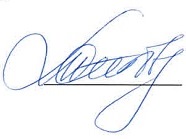       Т.С. ТитоваРуководитель ОПОП ВО    Т.С. Титова«06» марта 2023 г.Индикаторы достижения компетенцийРезультаты прохождения практикиПК-1. Проведение экологического анализа проектов расширения, реконструкции, модернизации действующих производств, создаваемых новых технологий и оборудования в организацииПК-1. Проведение экологического анализа проектов расширения, реконструкции, модернизации действующих производств, создаваемых новых технологий и оборудования в организацииПК-1.3.1. Имеет навыки подготовки информации для проведения оценки воздействия на окружающую среду при расширении, реконструкции, модернизации действующих производств, создаваемых новых технологий и оборудования в организацииОбучающийся имеет опыт деятельности (имеет навыки):подготовки информации для проведения оценки воздействия на окружающую среду при расширении, реконструкции, модернизации действующих производств, создаваемых новых технологий и оборудования в организации.ПК-1.3.2. Имеет навыки анализа рекомендуемых информационно-техническими справочниками наилучших доступных технологий в сфере деятельности организации, их экологических критериев и опыта применения в аналогичных организацияхОбучающийся имеет опыт деятельности (имеет навыки):анализа рекомендуемых информационно-техническими справочниками наилучших доступных технологий в сфере деятельности организации, их экологических критериев и опыта применения в аналогичных организациях.ПК-1.3.3. Имеет навыки формирования для руководства организации предложений по применению наилучших доступных технологий в организацииОбучающийся имеет опыт деятельности (имеет навыки):формирования для руководства организации предложений по применению наилучших доступных технологий по защите окружающей среды в организации.ПК-2. Экологическое обеспечение производства новой продукции в организацииПК-2. Экологическое обеспечение производства новой продукции в организацииПК-2.3.1. Владеет проработкой конструкторской и технологической документации на производство новой продукции в организации с учетом рационального использования природных ресурсовОбучающийся имеет опыт деятельности (имеет навыки):проработки конструкторской и технологической документации на производство новой продукции в организации с учетом рационального использования природных ресурсов.ПК-2.3.2. Владеет экологическим анализом подготовки производства к выпуску новой продукции в организацииОбучающийся имеет опыт деятельности (имеет навыки):экологическим анализом подготовки производства к выпуску новой продукции в организации.ПК-2.3.3. Владеет выявлением основных источников опасностей для потребителей при эксплуатации продукцииОбучающийся имеет опыт деятельности (имеет навыки):выявления основных источников опасностей для потребителей при эксплуатации продукции.ПК-2.3.4. Владеет организацией экологической сертификации продукции организацииОбучающийся имеет опыт деятельности (имеет навыки):организации экологической сертификации продукции организации.ПК-3. Разработка и эколого-экономическое обоснование планов внедрения новой природоохранной техники и технологий в организацииПК-3. Разработка и эколого-экономическое обоснование планов внедрения новой природоохранной техники и технологий в организацииПК-3.3.1. Имеет навыки экологического анализа проектов внедрения новой природоохранной техники и технологий с учетом наилучших доступных технологий в области охраны окружающей средыОбучающийся имеет опыт деятельности (имеет навыки):экологического анализа проектов внедрения новой природоохранной техники и технологий с учетом наилучших доступных технологий в области охраны окружающей среды.ПК-3.3.2. Имеет навыки определения критериев достижения целей охраны окружающей среды с учетом технических возможностей организацииОбучающийся имеет опыт деятельности (имеет навыки):определения критериев достижения целей охраны окружающей среды с учетом технических возможностей организации.ПК-3.3.3. Владеет навыками проведения расчетов для эколого-экономического обоснования внедрения в организации новой природоохранной техники и технологий с учетом наилучших доступных технологий в области охраны окружающей средыОбучающийся имеет опыт деятельности (имеет навыки):проведения расчетов для эколого-экономического обоснования внедрения в организации новой природоохранной техники и технологий с учетом наилучших доступных технологий в области охраны окружающей среды.ПК-3.3.4. Имеет навыки разработки планов внедрения новой природоохранной техники и технологий с учетом наилучших доступных технологий в области охраны окружающей средыОбучающийся имеет опыт деятельности (имеет навыки):разработки планов внедрения новой природоохранной техники и технологий с учетом наилучших доступных технологий в области охраны окружающей среды.ПК-3.3.5. Имеет навыки анализа ресурсосбережения в результате внедрения новой природоохранной техники и технологий в организацииОбучающийся имеет опыт деятельности (имеет навыки):анализа ресурсосбережения в результате внедрения новой природоохранной техники и технологий в организации.ПК-4. Установление причин и последствий аварийных выбросов и сбросов загрязняющих веществ в окружающую среду, подготовка предложений по предупреждению негативных последствийПК-4. Установление причин и последствий аварийных выбросов и сбросов загрязняющих веществ в окружающую среду, подготовка предложений по предупреждению негативных последствийПК-4.3.1. Имеет навыки по выявлению и анализу причин и источников аварийных выбросов и сбросов загрязняющих веществ в окружающую средуОбучающийся имеет опыт деятельности (имеет навыки):по выявлению и анализу причин и источников аварийных выбросов и сбросов загрязняющих веществ в окружающую среду.ПК-4.3.2. Имеет навыки по выявлению и анализу причин и источников сверхнормативного образования отходовОбучающийся имеет опыт деятельности (имеет навыки):по выявлению и анализу причин и источников сверхнормативного образования отходов.ПК-4.3.3. Имеет навыки подготовки предложений по устранению причин аварийных выбросов и сбросов загрязняющих веществОбучающийся имеет опыт деятельности (имеет навыки):подготовки предложений по устранению причин аварийных выбросов и сбросов загрязняющих веществ.ПК-4.3.4. Имеет навыки подготовки предложений по устранению причин сверхнормативного образования отходовОбучающийся имеет опыт деятельности (имеет навыки):подготовки предложений по устранению причин сверхнормативного образования отходов.ПК-7. Анализ среды организацииПК-7. Анализ среды организацииПК-7.3.1. Имеет навыки выявления внешних и внутренних факторов, включая экологические условия, событий, имеющих отношение к деятельности организации, ее продукции и услугамОбучающийся имеет опыт деятельности (имеет навыки):выявления внешних и внутренних факторов, включая экологические условия, событий, имеющих отношение к деятельности организации, ее продукции и услугам.ПК-7.3.2. Имеет навык оценки влияния внешних и внутренних факторов, включая экологические условия, событий на намерения и способность организации достигать намеченных результатов системы экологического менеджментаОбучающийся имеет опыт деятельности (имеет навыки):оценки влияния внешних и внутренних факторов, включая экологические условия, событий на намерения и способность организации достигать намеченных результатов системы экологического менеджментаПК-7.3.3. Имеет навык выявления возможностей улучшения экологических результатов деятельности организацииОбучающийся имеет опыт деятельности (имеет навыки):выявления возможностей улучшения экологических результатов деятельности организации.ПК-7.3.4. Имеет навык определение заинтересованных сторон: инвесторы, поставщики, персонал организации, контролирующие органы, общественные организации, потребители продукции (услуг)Обучающийся имеет опыт деятельности (имеет навыки):определения заинтересованных сторон: инвесторы, поставщики, персонал организации, контролирующие органы, общественные организации, потребители продукции (услуг).ПК-7.3.5. Имеет навык определения области применения системы экологического менеджмента в организацииОбучающийся имеет опыт деятельности (имеет навыки):определения области применения системы экологического менеджмента в организацииПК-8. Планирование в системе экологического менеджмента организацииПК-8. Планирование в системе экологического менеджмента организацииПК-8.3.1. Владеет навыками определения и документирование экологических аспектов деятельности, продукции и услуг организации и связанных с ними экологических воздействийОбучающийся имеет опыт деятельности (имеет навыки):определения и документирование экологических аспектов деятельности, продукции и услуг организации и связанных с ними экологических воздействий.ПК-8.3.2. Владеет навыками разработки критериев и методики оценки значимости экологических аспектов в организации и их документальное оформлениеОбучающийся имеет опыт деятельности (имеет навыки):разработки критериев и методики оценки значимости экологических аспектов в организации и их документальное оформлениеПК-8.3.3. Владеет навыками выявления и документирования значимых экологических аспектов в организацииОбучающийся имеет опыт деятельности (имеет навыки):выявления и документирования значимых экологических аспектов в организацииПК-8.3.4. Владеет навыками определения неблагоприятных влияний (рисков) и потенциальных благоприятных влияний (возможностей) на окружающую среду и планирование действий в их отношенииОбучающийся имеет опыт деятельности (имеет навыки):определения неблагоприятных влияний (рисков) и потенциальных благоприятных влияний (возможностей) на окружающую среду и планирование действий в их отношении.ПК-8.3.5. Владеет навыками разработки экологических целей организацииОбучающийся имеет опыт деятельности (имеет навыки):разработки экологических целей организацииПК-8.3.6. Владеет навыками планирования действий по достижению экологических целей организацииОбучающийся имеет опыт деятельности (имеет навыки):планирования действий по достижению экологических целей организации.ПК-8.3.7. Владеет навыками определения показателей экологических целей организацииОбучающийся имеет опыт деятельности (имеет навыки):определения показателей экологических целей организации.ПК-9. Определение необходимых ресурсов для разработки, внедрения, поддержания и улучшения системы экологического менеджмента в организацииПК-9. Определение необходимых ресурсов для разработки, внедрения, поддержания и улучшения системы экологического менеджмента в организацииПК-9.3.1. Имеет навыки проведения анализа текущих и будущих потребностей организацииОбучающийся имеет опыт деятельности (имеет навыки):проведения анализа текущих и будущих потребностей организации.ПК-9.3.2. Имеет навыки проведения анализа компетентности сотрудников в отношении экологических результатов деятельности организацииОбучающийся имеет опыт деятельности (имеет навыки):проведения анализа компетентности сотрудников в отношении экологических результатов деятельности организации.ПК-9.3.3. Имеет навыки обеспечения осведомленности работников об экологических ценностях организацииОбучающийся имеет опыт деятельности (имеет навыки):обеспечения осведомленности работников об экологических ценностях организации.ПК-9.3.4. Имеет навыки разработки процессов обмена информацией, в том числе внутреннего обмена информацией в организации, относящейся к системе экологического менеджментаОбучающийся имеет опыт деятельности (имеет навыки):разработки процессов обмена информацией, в том числе внутреннего обмена информацией в организации, относящейся к системе экологического менеджмента.ПК-9.3.5. Имеет навыки создания и актуализации документированной информации, относящейся к системе экологического менеджментаОбучающийся имеет опыт деятельности (имеет навыки):создания и актуализации документированной информации, относящейся к системе экологического менеджмента.ПК-10. Обеспечение готовности организации к чрезвычайным ситуациямПК-10. Обеспечение готовности организации к чрезвычайным ситуациямПК-10.3.1. Имеет навыки по выявлению первичных экологических воздействий в результате возникновения чрезвычайной ситуацииОбучающийся имеет опыт деятельности (имеет навыки):по выявлению первичных экологических воздействий в результате возникновения чрезвычайной ситуации.ПК-10.3.2. Имеет навыки по выявлению вторичных экологических воздействий, возникающих в результате ответных действий на первоначальное экологическое воздействиеОбучающийся имеет опыт деятельности (имеет навыки):по выявлению вторичных экологических воздействий, возникающих в результате ответных действий на первоначальное экологическое воздействие.ПК-10.3.3. Имеет навыки разработки планов по готовности организации к чрезвычайным ситуациям и реагированию на нихОбучающийся имеет опыт деятельности (имеет навыки):разработки планов по готовности организации к чрезвычайным ситуациям и реагированию на них.ПК-10.3.4. Имеет навыки планирования действий организации по предотвращению или смягчению негативных экологических воздействий от аварийных ситуацийОбучающийся имеет опыт деятельности (имеет навыки):планирования действий организации по предотвращению или смягчению негативных экологических воздействий от аварийных ситуаций.ПК-10.3.5. Имеет навыки периодического тестирования запланированных ответных действий по предотвращению или смягчению негативных экологических воздействий от аварийных ситуаций в организацииОбучающийся имеет опыт деятельности (имеет навыки):периодического тестирования запланированных ответных действий по предотвращению или смягчению негативных экологических воздействий от аварийных ситуаций в организации.ПК-11. Оценка результатов деятельности и совершенствованиеПК-11. Оценка результатов деятельности и совершенствованиеПК-11.3.1. Имеет навыки организации мониторинга, измерений, анализа и оценка экологических результатов деятельности организации на регулярной основеОбучающийся имеет опыт деятельности (имеет навыки):организации мониторинга, измерений, анализа и оценка экологических результатов деятельности организации на регулярной основе.ПК-11.3.2. Владеет анализом и документированием результатов мониторинга и измерений в организацииОбучающийся имеет опыт деятельности (имеет навыки):анализа и документированием результатов мониторинга и измерений в организации.ПК-11.3.3. Имеет навыки оценки выполнения (невыполнения) организацией требований нормативных правовых актов, стандартов организации, договорных обязательств в области охраны окружающей средыОбучающийся имеет опыт деятельности (имеет навыки):оценки выполнения (невыполнения) организацией требований нормативных правовых актов, стандартов организации, договорных обязательств в области охраны окружающей среды.ПК-11.3.4. Имеет навыки выбора показателей и планирование проведения оценки экологической эффективности деятельности организацииОбучающийся имеет опыт деятельности (имеет навыки):выбора основных показателей и планирование проведения оценки экологической эффективности деятельности организации.ПК-11.3.5. Имеет навыки проведения и документирования оценки экологической эффективности деятельности организацииОбучающийся имеет опыт деятельности (имеет навыки):проведения и документирования оценки экологической эффективности деятельности организации.ПК-11.3.6. Имеет навыки разработка программы внутренних аудитов системы экологического менеджмента организацииОбучающийся имеет опыт деятельности (имеет навыки):разработки программ внутренних аудитов системы экологического менеджмента организации.ПК-11.3.7. Имеет навыки планирования внутренних аудитов системы экологического менеджмента организацииОбучающийся имеет опыт деятельности (имеет навыки):планирования внутренних аудитов системы экологического менеджмента организации.ПК-11.3.8. Имеет навыки составление отчетов о результатах аудитов и оценки соответствия для представления руководству организацииОбучающийся имеет опыт деятельности (имеет навыки):составления отчетов о результатах аудитов и оценки соответствия для представления руководству организации.ПК-11.3.9. Имеет навыки исследования причин невыполнения организацией требований нормативных правовых актов, стандартов организации, договорных обязательств в области охраны окружающей средыОбучающийся имеет опыт деятельности (имеет навыки):исследования причин невыполнения организацией требований нормативных правовых актов, стандартов организации, договорных обязательств в области охраны окружающей среды.ПК-11.3.10. Имеет навыки планирования и осуществления действий с несоответствиями и корректирующих действий организацииОбучающийся имеет опыт деятельности (имеет навыки):планирования и осуществления действий с несоответствиями и корректирующих действий организации.ПК-12. Организация проведения сертификации системы экологического менеджмента организацииПК-12. Организация проведения сертификации системы экологического менеджмента организацииПК-12.3.1. Владеет навыками подготовки заявки на проведение сертификации систем экологического менеджмента организацииОбучающийся имеет опыт деятельности (имеет навыки):подготовки заявки на проведение сертификации систем экологического менеджмента организации.ПК-12.3.2. Имеет навыки подготовки документации для проведения внешнего аудита системы экологического менеджмента организацииОбучающийся имеет опыт деятельности (имеет навыки):подготовки документации для проведения внешнего аудита системы экологического менеджмента организации.ПК-12.3.3. Владеет анализом причин несоответствий и уведомлений и планирование проведения корректирующих действийОбучающийся имеет опыт деятельности (имеет навыки):анализа причин несоответствий и уведомлений и планирование проведения корректирующих действий.ПК-12.3.4. Имеет навыки устранения зарегистрированных в ходе внешнего аудита несоответствийОбучающийся имеет опыт деятельности (имеет навыки):устранения зарегистрированных в ходе внешнего аудита несоответствий.ПК-12.3.5. Имеет навыки составление плана проведения корректирующих действий в отношении несоответствийОбучающийся имеет опыт деятельности (имеет навыки):составления плана проведения корректирующих действий в отношении несоответствий.ПК-12.3.6. Имеет навыки разработки плана проведения корректирующих действий в отношении несоответствий, зарегистрированных при инспекционном контролеОбучающийся имеет опыт деятельности (имеет навыки):разработки плана проведения корректирующих действий в отношении несоответствий, зарегистрированных при инспекционном контроле.Вид учебной работыВсего Вид учебной работыВсего Общая трудоемкость: час / з.е.432/12В том числе, форма контроля знаний, час.4Продолжительность практики: недель8Разработчик рабочей программы,профессор,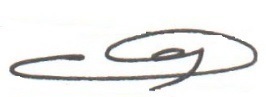 О.И. Копытенкова«06» марта 2023 г.